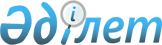 О внесении изменений в решение Шиелийского районного маслихата от 28 декабря 2018 года №34/18 "О бюджете сельского округа Иркуль на 2019-2021 годы"
					
			С истёкшим сроком
			
			
		
					Решение Шиелийского районного маслихата Кызылординской области от 9 августа 2019 года № 42/12. Зарегистрировано Департаментом юстиции Кызылординской области 13 августа 2019 года № 6871. Прекращено действие в связи с истечением срока
      В соответствии со статьей 9-1 кодекса Республики Казахстан от 4 декабря 2008 года "Бюджетный кодекс Республики Казахстан" и подпунктом 1) пункта 1 статьи 6 Закона Республики Казахстан от 23 января 2001 года "О местном государственном управлении и самоуправлении в Республике Казахстан", Шиелийский районный маслихат РЕШИЛ:
      1. Внести в решение Шиелийского районного маслихата от 28 декабря 2018 года № 34/18 "О бюджете сельского округа Иркул на 2019-2021 годы" (зарегистрировано в Реестре государственной регистрации нормативных правовых актов за номером 6629, опубликовано в эталонном контрольном банке нормативных правовых актов Республики Казахстан от 16 января 2019 года) следующие изменения:
      пункт 1 изложить в новой редакции:
      "1. Утвердить бюджет сельского округа Иркул на 2019-2021 годы согласно приложениям 1, 2 и 3, в том числе на 2019 год в следующих объемах:
      1) Доходы - 104 080 тысячи тенге, в том числе: 
      налоговые поступления - 2 492 тысяч теңге;
      поступления трансфертов - 101 588 тысяча тенге;
      2) расходы - 104 922 тысячи тенге;
      3) чистое бюджетное кредитование - 0; 
      бюджетные кредиты - 0;
      погашение бюджетных кредитов - 0;
      4) сальдо по операциям с финансовыми активами - 0; 
      приобретение финансовых активов - 0;
      поступления от продажи финансовых активов государства - 0;
      5) дефицит (профицит) бюджет --842 тысяча тенге;
      6) финансирование дефицита (использование профицита) бюджета - 842 тысяча тенге;
      поступление займов - 0;
      погашение займов - 0;
      используемые остатки бюджетных средств - 842 тысяча тенге;";
      приложение 1 к указанному решению изложить в новой редакции согласно приложению к настоящему решению.
      2. Настоящее решение вводится в действие с 1 января 2019 года и подлежит официальному опубликованию. Бюджет сельского округа Иркул на 2019 год
					© 2012. РГП на ПХВ «Институт законодательства и правовой информации Республики Казахстан» Министерства юстиции Республики Казахстан
				
      Председатель сессии районного маслихата 

Н. Амир

      Секретарь районного маслихата 

Б.Сыздык
Приложение к решению Шиелийского районного маслихата от "09" августа 2019 года №42/12Приложение 1 к решению Шиелийского районного маслихата от "28" декабря2018 года №34/18
Категория
Категория
Категория
Категория
Сумма, тысяч тенге
Класс 
Класс 
Класс 
Сумма, тысяч тенге
Подкласс
Подкласс
Сумма, тысяч тенге
Наименование
Сумма, тысяч тенге
1. Доходы
104080
1
Налоговые поступления
2492
01
Подоходный налог
657
2
Индивидуальный подоходный налог
657
04
Hалоги на собственность
1835
1
Hалоги на имущество
46
3
Земельный налог
189
4
Hалог на транспортные средства
1600
4
Поступления трансфертов 
101588
02
Трансферты из вышестоящих органов государственного управления
101588
3
Трансферты из районного (города областного значения) бюджета
101588
Функциональная группа 
Функциональная группа 
Функциональная группа 
Функциональная группа 
Администратор бюджетных программ
Администратор бюджетных программ
Администратор бюджетных программ
Программа
Программа
Наименование
2. Затраты
104922
01
Государственные услуги общего характера
21318
124
Аппарат акима города районного значения, села, поселка, сельского округа
21318
001
Услуги по обеспечению деятельности акима района в городе, города районного значения, поселка, села, сельского округа
21318
022
Капитальные расходы государственного органа
471
04
Образование
55864
124
Аппарат акима города районного значения, села, поселка, сельского округа
55864
041
Реализация государственного образовательного заказа в дошкольных организациях образования
55864
06
Социальная помощь и социальное обеспечение
1827
124
Аппарат акима города районного значения, села, поселка, сельского округа
1827
003
Оказание социальной помощи нуждающимся гражданам на дому
1827
07
Жилищно-коммунальное хозяйство
2492
124
Аппарат акима города районного значения, села, поселка, сельского округа
2492
008
Освещение улиц населенных пунктов
1269
011
Благоустройство и озеленение населенных пунктов
1223
08
Культура, спорт, туризм и информационное пространство
20421
124
Аппарат акима города районного значения, села, поселка, сельского округа
20421
006
Поддержка культурно-досуговой работы на местном уровне
20421
13
Прочие
3000
124
Аппарат акима района в городе, города районного значения, поселка, села, сельского округа
3000
040
Реализация мер по содеиствию экономическому развитию региона в рамках Программы "Развитие региона"
3000
3.Чистое бюджетное кредитование
0
4. Сальдо по операциям с финансовыми активами
0
5. Дефицит (профицит) бюджета
-842
6. Финансирование дефицита (использование профицита) бюджета
842
 7
Поступление займов
0
 16
Погашение займов
0
8
Используемые остатки бюджетных средств
842
1
Остатки бюджетных средств
842
Свободные остатки бюджетных средств
842